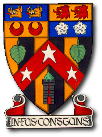 S3 into New S4 Choice Process 2022-2023Please follow the steps below to ensure that future pathways are carefully considered:All the information referred to below is available on our TGS School website should you wish to view and/or download it:Course choice information (gordonschools.aberdeenshire.sch.uk)The steps in our process:Have a look at the Power Point (S3 to S4) hereHave a look at the YouTube video (S3 to S4) hereIf your child is interested in applying for a NESCol School Links College Course, have a look at the Power Point (NESCol School Links Course 2022-23) hereHave a look at the S3 to S4 choice form to see the range of subjects that pupils need to select from.Pupils need to make four main choices in addition to English and a Maths course. Pupils should select the appropriate English and Maths course level based upon teacher recommendations. Pupils will also select either the Wider Achievement programme or an additional National Modern Language qualification. Note this is for two periods per week and pupils are expected to commit to self-study in addition to this to achieve the National Modern Language qualification.Have a look at the subject descriptors on our website, where available.Please complete the following FORM on Microsoft Teams to indicate [Name]’s choices, priorities, and reserve choices. Note that their unique CODE is required. The CODE for [NAME] is [SEEMIS CODE]. This needs to be submitted by 1st MarchThis information will be shared with your child’s guidance teacher and subject Principal Teachers to confirm availability for courses for session 2022-2023.Help and support:Pupils should endeavour to contact subject teachers for subject specific advice.Pupils and parents should contact the relevant Guidance teacher if required for advice on pupil pathways.Parents should contact Mr Dixon (alistair.dixon@aberdeenshire.gov.uk) if support is required with the choice process.